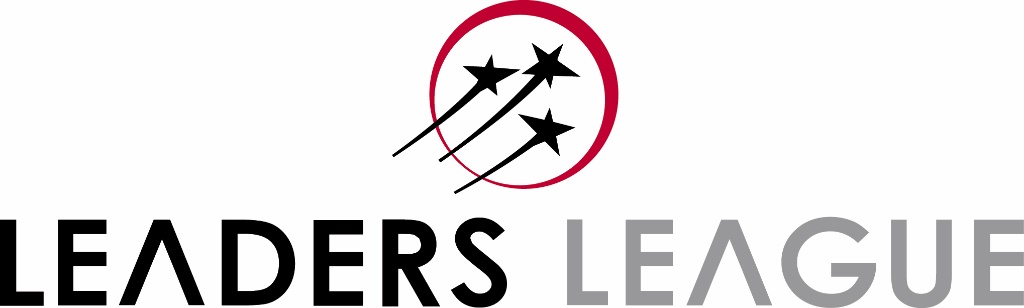 TRANSACTION SERVICESPractice Area Description: Transaction services covers both public and private company matters. This includes valuation and due diligence sell side and buy side. It also covers transactions designed to help restructuring within companies and their subsidiaries by change of ownership. Our primary focus is on cases in which the firms represent buyers or sellers.This form can be filled in using English or FrenchPlease send the forms and referee lists to switzerland@leadersleague.comFirm’s NameYear of EstablishmentName of the Managing Partner(s)Name of the person(s) in charge of Marketing/Business Development:List of Offices:Composition of the firm:Name of the Partner(s) in charge of completing this form:Name of the Head(s) of the department and other key partners in order of importance/seniority:Highlight in RED the partners who dedicate less than 50% of their time to this department.Composition of the department:Please tell us about any changes in this department at partner, counsel, or senior associate level over the last 12 months. This includes arrivals, departures, partner promotions and retirements. Feel free to add rows if necessary.What is your department best known for? (500 words max.) Specific expertise, types of mandates, industry sectors, renowned practitioners, etc.How many new deals in this specific practice area did your firm take on in the last 12 months?Average value of deals closed in the last 12 months:Top five sectors your department works with:List of active clients (up to 30, in order of importance). Please highlight any new clients in the list.Please fill out the specific form attached with the contact details of your in-house referees.Do note that when contacting clients, we will not mention you or your firm.In your opinion, which are the leading firms/advisors in Transaction Services?In your opinion, who are the rising stars in this practice? (i.e. young teams with an increasing presence and reputation.)In your opinion, which are the leading investment banks and boutiques in M&A?In your opinion, which are the leading Law Firms in M&A?What is your opinion of your firm’s current position in Leaders League’s Transaction Services ranking? GuidelinesTo be eligible, cases must have been ongoing in the last 12 months.Any piece of information considered confidential should be highlighted in RED.Cases should not exceed one page.Status and key dates are essential information for our analysis.Case’s Context should describe the context in which your work was solicited by the client.Firm’s role and main output should focus on explaining what the firm did for the client and why it made a difference for his/her business. It can include a description of the firm’s strategy and the obtained results. Feel free to give details on the firm’s approach to meet and exceed the clients’ expectations.For firms benefiting from Firm Profiles: the non-confidential work highlights shared here can be used to complete your Track Record section in our websites and physical reports.Case’s Context: Firm’s role and main output: Lead Partner(s): Other team members:  Other firms advising on the matter and their role: Links to press coverage: Case’s Context: Firm’s role and main output: Lead Partner(s): Other team members:  Other firms advising on the matter and their role: Links to press coverage: Case’s Context: Firm’s role and main output: Lead Partner(s): Other team members:  Other firms advising on the matter and their role: Links to press coverage: Case’s Context: Firm’s role and main output: Lead Partner(s): Other team members:  Other firms advising on the matter and their role: Links to press coverage: Case’s Context: Firm’s role and main output: Lead Partner(s): Other team members:  Other firms advising on the matter and their role: Links to press coverage: Case’s Context: Firm’s role and main output: Lead Partner(s): Other team members:  Other firms advising on the matter and their role: Links to press coverage: Case’s Context: Firm’s role and main output: Lead Partner(s): Other team members:  Other firms advising on the matter and their role: Links to press coverage: Case’s Context: Firm’s role and main output: Lead Partner(s): Other team members:  Other firms advising on the matter and their role: Links to press coverage: Case’s Context: Firm’s role and main output: Lead Partner(s): Other team members:  Other firms advising on the matter and their role: Links to press coverage: Case’s Context: Firm’s role and main output: Lead Partner(s): Other team members:  Other firms advising on the matter and their role: Links to press coverage: Firm’s InformationNumber of PartnersNumber of EmployeesDepartment InformationNameEmailPartner SinceSpecific SpecialismsNumber of Male PartnersNumber of Female PartnersNumber of EmployeesNamePositionArrived/left/promoted/retired?Moved to/from where?Month and year1.2.3.4.5.CompanySectorNew Client (Y/N)Confidential (Y/N)Type of Work1.2.3.4.5.6.7.8.9.10.11.12.13.…30.Referees1 Peer FeedbackTransaction Services: Established PractitionersFirm / AdvisorCommentsTransaction Services: Rising StarsFirmAdvisorMain SpecialtyD. 2 Other AdvisorsM&A: Investment Banks & BoutiquesBank / BoutiqueCommentsM&A: Law FirmsFirm / LawyerCommentsE. FeedbackWork HighlightsCASE NUMBER 01CASE NUMBER 01Name of the Case:Confidential (Y/N):Client:Client:Case’s Value (specify currency) and/or other key numbers: Case’s Value (specify currency) and/or other key numbers: Case Status (closed in last year or ongoing?):Case Status (closed in last year or ongoing?):CASE NUMBER 02CASE NUMBER 02Name of the Case:Confidential (Y/N):Client:Client:Case’s Value (specify currency) and/or other key numbers: Case’s Value (specify currency) and/or other key numbers: Case Status (closed in last year or ongoing?):Case Status (closed in last year or ongoing?):CASE NUMBER 03CASE NUMBER 03Name of the Case:Confidential (Y/N):Client:Client:Case’s Value (specify currency) and/or other key numbers: Case’s Value (specify currency) and/or other key numbers: Case Status (closed in last year or ongoing?):Case Status (closed in last year or ongoing?):CASE NUMBER 04CASE NUMBER 04Name of the Case:Confidential (Y/N):Client:Client:Case’s Value (specify currency) and/or other key numbers: Case’s Value (specify currency) and/or other key numbers: Case Status (closed in last year or ongoing?):Case Status (closed in last year or ongoing?):CASE NUMBER 05CASE NUMBER 05Name of the Case:Confidential (Y/N):Client:Client:Case’s Value (specify currency) and/or other key numbers: Case’s Value (specify currency) and/or other key numbers: Case Status (closed in last year or ongoing?):Case Status (closed in last year or ongoing?):CASE NUMBER 06CASE NUMBER 06Name of the Case:Confidential (Y/N):Client:Client:Case’s Value (specify currency) and/or other key numbers: Case’s Value (specify currency) and/or other key numbers: Case Status (closed in last year or ongoing?):Case Status (closed in last year or ongoing?):CASE NUMBER 07CASE NUMBER 07Name of the Case:Confidential (Y/N):Client:Client:Case’s Value (specify currency) and/or other key numbers: Case’s Value (specify currency) and/or other key numbers: Case Status (closed in last year or ongoing?):Case Status (closed in last year or ongoing?):CASE NUMBER 08CASE NUMBER 08Name of the Case:Confidential (Y/N):Client:Client:Case’s Value (specify currency) and/or other key numbers: Case’s Value (specify currency) and/or other key numbers: Case Status (closed in last year or ongoing?):Case Status (closed in last year or ongoing?):CASE NUMBER 09CASE NUMBER 09Name of the Case:Confidential (Y/N):Client:Client:Case’s Value (specify currency) and/or other key numbers: Case’s Value (specify currency) and/or other key numbers: Case Status (closed in last year or ongoing?):Case Status (closed in last year or ongoing?):CASE NUMBER 10CASE NUMBER 10Name of the Case:Confidential (Y/N):Client:Client:Case’s Value (specify currency) and/or other key numbers: Case’s Value (specify currency) and/or other key numbers: Case Status (closed in last year or ongoing?):Case Status (closed in last year or ongoing?):